Smlouva o dílo platná pro zakázku:Dodávka notebooků a příslušenství dle cenové nabídky 051-22v2.Objednatel:Základní škola Bedřicha Hrozného Lysá nad Labem, nám. B. Hrozného 12, okres Nymburksídlo:Nám.  B. Hrozného 12, 289 22 Lysá nad LabemIČ: 61632171 DIČ:neplátcebank. spojení: ČS č.ú.0504273379/0800jednající:paní PaedDr. Irena Jarešová, ředitelka spojení: mobil: 601 367 903, e-mail: reditel@zsbhrozneho.cza dále:Zhotovitel:SPC-net s.r.o.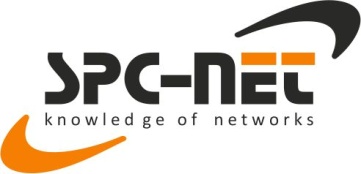 zapsaná v obchodním rejstříku vedeném Měst. soudem v Praze, oddíl C, vložka 188154 sídlo:                  Masarykova 538,  289 22 Lysá nad LabemIČ:	28132491      DIČ:                    CZ28132491Bank. spojení:  MONETA Money Bank č.ú.  207972763/0600jednající:	pan Michal Hažmuka, jednatel spojení:	              mobil: 776 212 456, e-mail: hazmuka@spc-net.czuzavírají tuto smlouvu o dílo:I.Předmět smlouvy.Dodávka notebooků dle cenové nabídky zhotovitele 051-22v2platná pro zakázku objednatele: objednávka 8 ksnotebookůAcer Travel MateP2s bezdrátovou myší a brašnou dle výše uvedené cenové nabídky.Celková cena za dílo činí 156 147,98 Kč včetně DPH.II.Objednávka,termín provedení a předání díla.Na základě přijaté objednávky zhotovitel dodá a zprovozní objednané zboží nejpozději do 10. 10. 2022. Objednané zboží bude dodáno na následující adresu objednatele: Základní škola Bedřicha Hrozného, nám.  B. Hrozného 12, 289 22 Lysá nad Labem. Objednatel určí osobu, která bude oprávněna předmětné zboží (dílo) převzít, potvrdit jeho kompletnost a bezvadnost. Zboží (dílo) je považováno za předané v okamžiku potvrzení převzetí zboží (díla) oprávněnou osobou, a to potvrzením dodacích listů. Tímto je splněna povinnost zhotovitele dílo (zboží) dodat a předat.III.Platební podmínky a celková cena.Na dodané zboží (dílo) bude vystavena zhotovitelem faktura sčástkou dle cenové nabídky 051-22v2. Splatnost faktury činí 14 dnů. Objednatel se zavazuje předmětnou fakturu uhradit převodem na účet zhotovitele řádně v termínu splatnosti. Jestliže se objednatel ocitne v prodlení s úhradou faktury, vzniká zhotoviteli nárok od prvního dne po splatnosti účtovat mu úrok z prodlení ve výši 0,05% z dlužné částky za každý započatý den prodlení. Jakmile prodlení přesáhne dobu 30-ti dnů ode dne splatnosti faktury, výše úroku z prodlení se zvyšuje na 0,1% z dlužné částky za každý další den prodlení.IV. Odpovědnost za vady:Zhotovitel poskytuje objednateli záruku na dodané zboží po dobu 24 měsíců od předání zboží. V případě vyskytnutí se vady, oznámí objednatel tuto skutečnostzhotoviteli pokud možno neprodleně spolu s písemným popisem, jak se závada projevuje. Zhotovitel je povinen vady odstranit v zákonem stanovených lhůtách.VI. Prohlášení stranObě strany prohlašují, že si smlouvu o dílo sepsanou na základě svobodné vůle přečetly a s jejím obsahem souhlasí. Na důkaz toho připojují své podpisy.V Lysé nad Labem dne:20. 9. 2022          Za objednatele:                                                                                                 Za zhotovitele: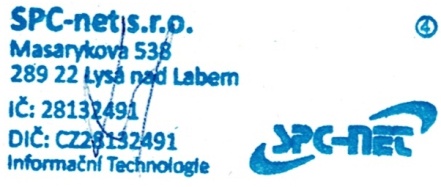 Nedílnou součástí této smlouvy je cenová nabídka č.051-22v2 jako příloha č.1.